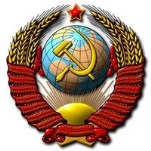 СОЮЗ СОВЕТСКИХ СОЦИАЛИСТИЧЕСКИХ РЕСПУБЛИКЗАКОНо внесении изменений и дополнений в закон ВС СССР  от 06.07.1978 № 7772-IX«О выборах в Верховный Совет СССР»Статья 1Внести изменения в закон СССР от 06.07.1978 № 7772-IX «О выборах в Верховный Совет СССР»  (с изменениями от 02 апреля 2014 года).В статьях 12, 13, 16, 26, 31 (п.б), 60, 62, 63 слова «Верховный Совет Союза Коренных Народов Руси»  заменить на «Президиум Верховного Совета Союза Советских Социалистических Республик» в соответствующих падежах;Статья 2.Настоящий закон вступает в силу с момента его подписания Подписан  Председатель ПрезидиумаВерховного Совета СССРМ. А. МасловСекретарь Президиума Верховного Совета СССРН.Н. ЖестоваМосква, Кремль28 июня 2014№ 14060 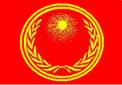 ВЕРХОВНЫЙ СОВЕТ                      СОЮЗА КОРЕННЫХ НАРОДОВ РУСИ02 апреля 2014										    № 1г. Москва, Союз Советских Социалистических РеспубликЗАКОН Верховного Совета Союза Коренных Народов Русиот 02 апреля 2014 года № 1о внесении изменений и дополнений в закон ВС СССР  от 06.07.1978 № 7772-IX«О выборах в Верховный Совет СССР»Статья 1Внести в закон ВС СССР от 06.07.1978 № 7772-IX «О выборах в Верховный Совет СССР»  изменения и изложить в следующей редакции:Статью 1 дополнить фразой: «с учетом специфики сложившейся исторической обстановки и с использованием имеющихся технических средств.»;В статье 3 фразу: «Избиратель имеет один голос.», дополнить: «по каждому кандидату.»;В статье 8 после слов: «Союза Молодежи» добавить: «Верховный Совет Союза Коренных Народов Руси, местные общины, органы местного самоуправления»; В статье 9 после слов: «Союзу   Молодежи» добавить: «Верховному Совету Союза Коренных Народов Руси, местным общинам, органам местного самоуправления», после слова: «радио» добавить: «в Интернете и на сайте Союза Коренных Народов Руси.»;Статью 12 изложить в редакции: «Выборы в Верховный Совет СССР назначаются Верховным Советом Союза Коренных Народов Руси.Постановление  Верховного Совета Союза Коренных Народов Руси  о назначении выборов публикуется в собственных органах печати и на сайте в Интернет не позднее, чем за месяц до дня проведения выборов.»;В статье 13 фразу: «Президиумом Верховного Совета СССР» заменить на: «Верховным Советом Союза Коренных Народов Руси»; фразу «с Указом Президиума Верховного Совета СССР» заменить на «с Постановлением Верховного Совета Союза Коренных Народов Руси»;Статью 14 изложить в редакции: «Избирательные округа по выборам в Совет Союза Верховного Совета СССР  Совет Национальностей являются общими и образуются по территориальному признаку без учета численности граждан СССР проживающих в округе.»;В статье 15 фразу: «Избирательные округа по выборам в Совет Национальностей Верховного Совета СССР образуются по норме» заменить на: «Избирательные округа по выборам в Совет Союза и Совет Национальностей Верховного Совета СССР образуются по норме до». Далее по тексту после слов «Совет Национальностей» добавить «и Совет Союза». Статью 15 дополнить: «Объединение Избирательных округов допускается не позднее, чем за 10 дней до выборов. Решение об объединении Избирательных округов выносит Центральная Избирательная Комиссия СССР по согласованию с Верховным Советом Союза Коренных Народов Руси.»;В статье 16 слова: «Президиумом Верховного Совета СССР» заменить на: « Верховным Советом Союза Коренных Народов Руси»;В статье 17 слова: «исполнительными комитетами районных, городских (кроме городов районного подчинения), районных в городах Советов народных депутатов.» заменить на: «любыми советами общин, советами органом местного самоуправления по согласованию с окружной Избирательной Комиссией СССР.»;Статью 20 дополнить: «Последним днем регистрации избирателя в списках избирателей Верховного Совета Союза Советских Социалистических Республик является день голосования.»;В статье  26 фразу: «Президиумом Верховного Совета СССР» читать: «Верховным Советом Союза Коренных Народов Руси»; слова: «и 26 членов комиссии» читать: «и до 26 членов комиссии»;Статью 27 изложить в редакции: «Состав окружных избирательных комиссий по выборам в состав Совета Союза и Совет Национальностей един.»; В статье 28 слова: «и 12 членов» заменить на: «и до 12 членов». Слова: «Совет Союза» заменить на: «Верховный Совет СССР». Слова: «Президиумом Верховного Совета союзной республики» заменить на: «Верховным Советом Союза Коренных Народов Руси». Слова: «Президиумом Верховного Совета соответствующей союзной республики, автономной республики» заменить на: «Верховным Советом Союза Коренных Народов Руси»; фразу: «Состав окружной избирательной комиссии по выборам в Совет Национальностей от союзной республики, автономной республики, автономной области, автономного округа утверждается соответственно Президиумом Верховного Совета союзной республики, автономной республики, исполнительным комитетом Совета народных депутатов автономной области, автономного округа.»  вычеркнуть;В статье 29 слова: «4 - 16 членов комиссии» заменить на: «до 16 членов комиссии», а слова: «1 - 3 членов» заменить на: «до 3 членов»;В статье 31 п.б слова: «Президиум Верховного Совета СССР» заменить на: «Верховный Совет Союза Коренных Народов Руси»;  Статью 32 изложить в редакции: «Полномочия мандатной комиссииПо результатам проверки документов депутатов мандатная комиссия имеет право:1.	Предоставить совету организации и депутату  дополнительное время для сбора документов и предоставления в ЦИК СССР;2.	Прекратить полномочия депутата, если имеет место умысел нарушения законодательства СССР и/или предоставление заведомо ложных сведений о кандидате;3.	Отозвать полномочия депутата по решению ЦИК СССР, если в результате отзыва голосов избирателей изменится процентное соотношение голосов.»; В статье 38 слова «30 дней» заменить на: «7 дней». После слов: «по воинским частям» вставить: «Верховный Совет Союза Коренных Народов Руси, советы общин, органы местного самоуправления и другие». После слова: «радио» вставить: «Интернет»;В статье 42 фразу: «за 25 дней» заменить на: «за 7 дней»; В статье 50 слова: «Президиума Верховного Совета СССР» заменить на: «Верховного Совета Союза Коренных Народов Руси»;В статье 51 фразу: «6 часов утра до 10 часов» заменить на «10 часов утра до 20 часов». Словосочетание: «чем за 10 дней» заменить на: «чем за 5 дней»; словосочетание «ранее 10» заменить на: «ранее 20»;Статью 52 дополнить фразой: «Избирательная комиссия имеет право вносить избирателя в список избирателей в день голосования, если окажется что его фамилия отсутствует в списках избирателей. Избиратели, которые по состоянию здоровья или по иным причинам не могут лично прибыть в место для голосования, имеют право заполнить избирательный бюллетень, заверить его у нотариуса или на почте  и отправить его ценным письмом почтой по адресу 127572, Москва, Череповецкая 3-б ЦИК СССР.  Копия бюллетеня заверяется сотрудником почты. Бланк бюллетеня сканируется и направляется по электронной почте в два адреса sknr@inbox.ru и cik_ussr@mail.ru  не позднее дня голосования.»;Статью 53 изложить в редакции: «Избирательные бюллетени заполняются избирателем самостоятельно под копирку, копию избирательного бюллетеня заверяет член избирательной комиссии, нотариус или сотрудник почты. Избиратель при заполнении бюллетеня оставляет в нем фамилию тех кандидатов, за которых он голосует, вычеркивая фамилии остальных. Голосование осуществляется избирателем путем опускания бюллетеня в избирательный ящик.»; В статье 56  слова: «больше половины голосов» заменить на «наибольшее количество голосов»;В статье 59 перед: «Повторные выборы» вставить «1.». Статью 59 дополнить частью 2: «2. Дополнительные выборыУчитывая сложившуюся историческую обстановку с целью реализации избирательного права наибольшего числа граждан СССР в 2014 года дополнительные выборы могут проводиться в течение четырех лет, при этом срок полномочий депутатов истекает в тот же время, что и у депутатов, избранных в день основного голосования.»; В статье 60 слова: «Президиумом Верховного Совета СССР» заменить на: «Верховным Советом Союза Коренных Народов Руси»;В статье 62  слова: «Президиумом Верховного Совета СССР» заменить на: «Верховным Советом Союза Коренных Народов Руси»;В статье 63 слова: «Президиумом Верховного Совета СССР» заменить на: «Верховным Советом Союза Коренных Народов Руси».Статья 2.Закон ВС СССР от 06.07.1978 № 7772-IX «О выборах в Верховный Совет СССР»   дополнить разделом «Заключительные положения», в который добавить статью 64.Статью 64 изложить в следующей редакции: «Чрезвычайные ситуации 1.	В случае если в избирательном округе не учреждена  окружная избирательная комиссии СССР, выборы проводятся Избирательной комиссией СССР ближайшего округа или московского округа. В случае отсутствия в избирательном округе граждан СССР избирательный округ объединяется с другим избирательным округом.2.	 В случае если в избирательном округе отсутствует избирательная комиссия, но имеется избиратель и/или кандидат в депутаты, то  право на участие голосования осуществляется путем использования почтового и интернет ресурсов.  Избиратель такого округа в день голосования направляет свой бюллетень в адрес ЦИК СССР по адресу 127572, Москва, Череповецкая 3-б ценным письмом, а копия заверяется нотариусом или сотрудником почты. Копия бланка бюллетеня сканируется и направляется по электронной почте в два адреса sknr@inbox.ru и cik_ussr@mail.ru  не позднее дня голосования.».Статья 3 Настоящий закон вступает в силу с момента его подписания Подписан 05 апреля 2014Председатель Верховного СоветаСоюза Коренных Народов Руси                                                                  Т.В. БарышеваЗакон ВС СССР от 06.07.1978 n 7772-ix "О выборах в Верховный Совет СССР"6 июля 1978 года N 7772-IX(в ред. Закона Союза Коренных Народов Руси от 02.04.2014 N 1,Закона СССР от 28.06.2014 года №14060)
СОЮЗ СОВЕТСКИХ СОЦИАЛИСТИЧЕСКИХ РЕСПУБЛИК
ЗАКОН
О ВЫБОРАХ В ВЕРХОВНЫЙ СОВЕТ СССР
Раздел I
ОБЩИЕ ПОЛОЖЕНИЯ
Статья 1. Основы советской избирательной системы
     В соответствии с Конституцией СССР выборы депутатов в Совет Союза и в Совет Национальностей Верховного Совета СССР производятся на основе всеобщего, равного и прямого избирательного права при тайном голосовании с учетом специфики сложившейся исторической обстановки и с использованием имеющихся технических средств.
Статья 2. Всеобщее избирательное право
     Выборы депутатов Верховного Совета СССР являются всеобщими: все граждане СССР, достигшие 18 лет, имеют право избирать, за исключением лиц, признанных в установленном законом порядке умалишенными.
     Депутатом Верховного Совета СССР может быть избран гражданин СССР, достигший 21 года.
     Какие-либо прямые или косвенные ограничения избирательных прав граждан СССР в зависимости от происхождения, социального и имущественного положения, расовой и национальной принадлежности, пола, образования, языка, отношения к религии, времени проживания в данной местности, рода и характера занятий запрещаются.
Статья 3. Равное избирательное право
     Выборы депутатов Верховного Совета СССР являются равными: каждый избиратель имеет один голос по каждому кандидату ; все избиратели участвуют в выборах на равных основаниях.
Женщины и мужчины имеют равные избирательные права.
     Военнослужащие пользуются избирательными правами наравне со всеми гражданами.
Статья 4. Прямое избирательное право
     Выборы депутатов Верховного Совета СССР являются прямыми: депутаты Верховного Совета СССР избираются гражданами непосредственно.
Статья 5. Тайное голосование
     Голосование при выборах депутатов Верховного Совета СССР является тайным: контроль за волеизъявлением избирателей не допускается.
Статья 6. Проведение выборов по избирательным округам
     Выборы депутатов в Совет Союза и в Совет Национальностей Верховного Совета СССР производятся по избирательным округам. От каждого избирательного округа избирается один депутат.
Статья 7. Проведение выборов избирательными комиссиями
     Проведение выборов в Верховный Совет СССР обеспечивают избирательные комиссии, которые образуются из представителей от общественных организаций, трудовых коллективов и собраний военнослужащих по воинским частям.
Статья 8. Участие общественных организаций, трудовых коллективов и граждан в подготовке и проведении выборов
     Организации Коммунистической партии Советского Союза, профессиональных союзов, Всесоюзного Ленинского Коммунистического Союза Молодежи, Верховный Совет Союза Коренных Народов Руси, местные общины, органы местного самоуправления, кооперативные и другие общественные организации, трудовые коллективы участвуют в подготовке и проведении выборов в Верховный Совет СССР как через своих представителей в избирательных комиссиях, так и непосредственно.
     Граждане СССР принимают участие в подготовке и проведении выборов через общественные организации, трудовые коллективы, собрания военнослужащих по воинским частям, предвыборные собрания избирателей.
Статья 9. Право выдвижения кандидатов в депутаты Верховного Совета СССР
     Право выдвижения кандидатов в депутаты Верховного Совета СССР принадлежит организациям Коммунистической партии Советского Союза, профессиональных союзов, Всесоюзного Ленинского Коммунистического Союза Молодежи, Верховному Совету Союза Коренных Народов Руси, местным общинам, органам местного самоуправления, кооперативным и другим общественным организациям, трудовым коллективам, а также собраниям военнослужащих по воинским частям.
     Гражданам СССР и общественным организациям гарантируется свободное и всестороннее обсуждение политических, деловых и личных качеств кандидатов в депутаты, а также право агитации на собраниях, в печати, по телевидению, радио, в Интернете и на сайте Союза Коренных Народов Руси.
     Избиратели дают наказы своим депутатам. Наказы вносятся на предвыборных собраниях избирателей. Порядок внесения, рассмотрения, учета и выполнения наказов устанавливается законом.
Статья 10. Расходы, связанные с проведением выборов в Верховный Совет СССР
     Расходы, связанные с проведением выборов в Верховный Совет СССР, производятся за счет государства.
     Кандидаты в депутаты Верховного Совета СССР и избиратели не несут расходов, связанных с проведением выборов.
Статья 11. Ответственность за нарушение законодательства о выборах
     Члены избирательных комиссий, должностные лица государственных и общественных органов, совершившие подлог избирательных документов, заведомо неправильный подсчет голосов, нарушившие тайну голосования или допустившие иные нарушения настоящего Закона, а также лица, препятствующие гражданину СССР в свободном осуществлении его права избирать и быть избранным в Верховный Совет СССР, несут установленную законом ответственность.
Раздел II
ПОРЯДОК НАЗНАЧЕНИЯ ВЫБОРОВ И ОБРАЗОВАНИЯ
ИЗБИРАТЕЛЬНЫХ ОКРУГОВ 
Статья 12. Порядок назначения выборов в Верховный Совет СССР
     Выборы в Верховный Совет СССР назначаются Президиумом Верховного Совета Союза Советских Социалистических Республик.Постановление  Верховного Совета Союза Коренных Народов Руси  о назначении выборов публикуется в собственных органах печати и на сайте в Интернет не позднее, чем за месяц до дня проведения выборов.Статья 13. Образование избирательных округов
      Избирательные округа по выборам в Совет Союза и по выборам в Совет Национальностей Верховного Совета СССР образуются Верховным Советом Союза Коренных Народов Руси. Для выборов депутатов в Совет Союза и в Совет Национальностей образуется равное число избирательных округов. При определении границ избирательных округов учитывается административно-территориальное деление союзных республик.
      Списки избирательных округов публикуются одновременно Постановлением Президиума Верховного Совета Союза Советских Социалистических Республик о назначении выборов в Верховный Совет СССР.
Статья 14. Избирательные округа по выборам в Совет Союза
     Избирательные округа по выборам в Совет Союза Верховного Совета СССР  Совет Национальностей являются общими и образуются по территориальному признаку без учета численности граждан СССР проживающих в округе.
Статья 15. Избирательные округа по выборам в Совет Национальностей
Избирательные округа по выборам в Совет Союза и Совет Национальностей Верховного Совета СССР образуются по норме до: 32 округа в каждой союзной республике, 11 округов в каждой автономной республике, 5 округов в каждой автономной области и один избирательный округ в каждом автономном округе.
     Избирательные округа по выборам в Совет Национальностей и Совет Союза образуются с равной численностью населения на всей территории соответствующей союзной республики, автономной республики, автономной области. Территория автономного округа составляет избирательный округ по выборам в Совет Национальностей.     Объединение Избирательных округов допускается не позднее, чем за 10 дней до выборов. Решение об объединении Избирательных округов выносит Центральная Избирательная Комиссия СССР по согласованию с Верховным Советом Союза Коренных Народов Руси.
Раздел III
ИЗБИРАТЕЛЬНЫЕ УЧАСТКИ
Статья 16. Образование избирательных участков
      Для проведения голосования и подсчета голосов территория районов, городов, районов в городах, входящих в избирательные округа, делится на избирательные участки, общие для выборов в Совет Союза и в Совет Национальностей Верховного Совета СССР. Избирательные участки образуются также в воинских частях и входят в избирательные округа по месту расположения части.
     В санаториях и домах отдыха, в больницах и других стационарных лечебных учреждениях, на крупных железнодорожных станциях, в аэропортах, морских и речных портах, на полярных станциях, а также на судах, находящихся в день выборов в плавании, могут быть образованы избирательные участки, которые входят в избирательные округа по месту их нахождения или по месту порта приписки судна.
     В отдельных случаях вопрос об отнесении к избирательным округам по выборам в Совет Союза и в Совет Национальностей избирательных участков, образованных в воинских частях, на полярных станциях, а также на судах, находящихся в день выборов в плавании, решается Президиумом Верховного Совета Союза Советских Социалистических Республик.
Статья 17. Порядок образования избирательных участков
      Избирательные участки образуются любыми советами общин, советами органом местного самоуправления по согласованию с окружной Избирательной Комиссией СССР. На судах, находящихся в день выборов в плавании, избирательные участки образуются исполнительными комитетами Советов народных депутатов по месту порта приписки судна.
     В воинских частях избирательные участки образуются командирами частей или войсковых соединений по согласованию с исполнительными комитетами соответствующих Советов народных депутатов.
      Избирательные участки образуются не позднее, чем на пятнадцатый день после назначения выборов. В воинских частях, а также на крупных железнодорожных станциях, в аэропортах, морских и речных портах, на судах, находящихся в день выборов в плавании, избирательные участки образуются в тот же срок, а в исключительных случаях - не позднее, чем за пять дней до выборов.
     Исполнительный комитет соответствующего Совета народных депутатов оповещает население о границах каждого избирательного участка с указанием места нахождения участковой избирательной комиссии и помещения для голосования.
Статья 18. Нормы образования избирательных участков
    В населенном пункте или группе населенных пунктов избирательные участки образуются с числом не менее 100 и не более 3000 избирателей.
В отдаленных северных и восточных районах СССР, где преобладают небольшие населенные пункты, а также в горных районах, на островах Крайнего Севера и на полярных станциях, на судах, находящихся в день выборов в плавании, избирательные участки могут быть образованы при наличии не менее 20 избирателей.
В воинских частях избирательные участки образуются с числом не менее 20 и не более 3000 избирателей.
В санаториях, домах отдыха, а также в больницах и других стационарных лечебных учреждениях избирательные участки могут быть образованы при наличии не менее 50 избирателей.
Раздел IV
СПИСКИ ИЗБИРАТЕЛЕЙ
Статья 19. Порядок включения граждан в списки избирателей
      В списки избирателей - общие для выборов в Совет Союза и в Совет Национальностей Верховного Совета СССР - включаются все граждане СССР, достигшие ко дню или в день выборов 18 лет и проживающие (постоянно или временно) к моменту составления списков на территории данного Совета народных депутатов. При отсутствии точных данных о дне и месяце рождения гражданин считается родившимся 1 января соответствующего года. Избиратель не может быть включен более чем в один список избирателей.
      Исполнительные комитеты городских, районных в городах, поселковых и сельских Советов народных депутатов обеспечивают учет избирателей, необходимый для составления списков избирателей.
      В списки избирателей не включаются граждане, признанные умалишенными не иначе как по решению суда либо по заключению врачебной комиссии, создаваемой республиканским, краевым, областным органом здравоохранения. Указанное заключение может быть обжаловано в районный (городской) народный суд.
      Проживающие на территории СССР иностранные граждане и лица без гражданства в списки избирателей не включаются.
Статья 20. Составление списков избирателей
      Списки избирателей составляются по каждому избирательному участку исполнительными комитетами городских, районных в городах, поселковых и сельских Советов народных депутатов и подписываются председателем и секретарем исполнительного комитета соответствующего Совета.
      Списки избирателей - военнослужащих, находящихся в воинских частях, составляются и подписываются командирами воинских частей. По согласованию с исполнительными комитетами Советов народных депутатов в эти списки могут включаться члены семей военнослужащих и другие избиратели, если они проживают в районах расположения воинских частей. Военнослужащие, проживающие вне воинских частей, включаются в списки избирателей по месту их жительства на общих основаниях.
      Списки избирателей на судах, находящихся в день выборов в плавании, составляются и подписываются капитанами судов.
      Списки избирателей, находящихся на отдыхе или лечении в санаториях, домах отдыха, а также в больницах и других стационарных лечебных учреждениях, составляются исполнительными комитетами Советов народных депутатов, на территории которых эти учреждения расположены.
      Фамилии избирателей указываются в списке избирателей в алфавитном порядке.      Последним днем регистрации избирателя в списках избирателей Верховного Совета Союза Советских Социалистических Республик является день голосования.
Статья 21. Ознакомление граждан со списками избирателей
      Списки избирателей представляются для всеобщего ознакомления за 20 дней до выборов.
Исполнительный комитет Совета народных депутатов, составивший списки избирателей, непосредственно или через участковые избирательные комиссии оповещает избирателей о месте и времени ознакомления со списками.
      Гражданам обеспечивается возможность ознакомиться со списками избирателей и проверить правильность их составления в помещении исполнительного комитета соответствующего Совета или участковой избирательной комиссии.
     Статья 22. Право граждан на обжалование неправильностей в списке избирателей
      Каждому гражданину предоставляется право обжаловать невключение, неправильное включение в список или исключение из списка избирателей, а также допущенные в списке неточности в указании фамилии, имени, отчества и других данных об избирателе.
      Заявление о неправильностях в списке избирателей подается в исполнительный комитет Совета народных депутатов, командиру воинской части, капитану судна, составившим список, которые обязаны не позднее чем в двухдневный срок рассмотреть такое заявление и внести необходимые исправления в список избирателей либо выдать заявителю копию мотивированного решения об отклонении его заявления.
      Решение исполнительного комитета Совета народных депутатов может быть обжаловано в районный (городской) народный суд, который обязан рассмотреть жалобу в трехдневный срок.      Решение районного (городского) народного суда окончательно. Исправление в списке избирателей в соответствии с решением суда производится немедленно исполнительным комитетом Совета народных депутатов.
Статья 23. Удостоверение на право голосования
      При перемене избирателем места своего пребывания в период между представлением списков избирателей для всеобщего ознакомления и днем выборов участковая избирательная комиссия по его просьбе выдает удостоверение на право голосования. Удостоверение выдается на основании списка избирателей, в котором делается соответствующая отметка.
      На основании удостоверения на право голосования избиратель включается в дополнительный список избирателей на любом избирательном участке по месту его пребывания в день выборов. Дополнительный список избирателей составляется участковой избирательной комиссией и подписывается ее председателем и секретарем.
Раздел V
ОБРАЗОВАНИЕ ИЗБИРАТЕЛЬНЫХ КОМИССИЙ
Статья 24. Избирательные комиссии по выборам в Верховный Совет СССР
     Для проведения выборов в Верховный Совет СССР образуются избирательные комиссии:
- Центральная избирательная комиссия по выборам в Верховный Совет СССР;
- избирательные комиссии по выборам в Совет Национальностей от союзных республик;- автономных республик, автономных областей и автономных округов;
 - окружные избирательные комиссии по выборам в Совет Союза;
- окружные избирательные комиссии по выборам в Совет Национальностей;
- участковые избирательные комиссии.
Статья 25. Выдвижение представителей в состав избирательных комиссий
      Избирательные комиссии по выборам в Верховный Совет СССР образуются из представителей от организаций Коммунистической партии Советского Союза, профессиональных союзов, Всесоюзного Ленинского Коммунистического Союза Молодежи, кооперативных и других общественных организаций, от трудовых коллективов и собраний военнослужащих по воинским частям.
      Представители в состав Центральной избирательной комиссии по выборам в Верховный Совет СССР и представители в состав избирательных комиссий по выборам в Совет Национальностей от союзных республик, автономных республик, автономных областей и автономных округов, а также в состав окружных избирательных комиссий выдвигаются общесоюзными, республиканскими, краевыми, областными, окружными автономных округов, районными, городскими, районными в городах органами общественных организаций, а также трудовыми коллективами и собраниями военнослужащих по воинским частям.
Представители в состав участковых избирательных комиссий выдвигаются районными, городскими, районными в городах органами общественных организаций, их первичными организациями, а также трудовыми коллективами и собраниями военнослужащих по воинским частям.
      Состав избирательных комиссий публикуется для всеобщего сведения.
Статья 26. Образование Центральной избирательной комиссии по выборам в Верховный Совет СССР
      Центральная избирательная комиссия по выборам в Верховный Совет СССР образуется в составе председателя, заместителя председателя, секретаря и до 26 членов комиссии. Состав комиссии утверждается Президиум Верховного Совета Союза Советских Социалистических Республик не позднее, чем на пятый день после назначения выборов.
      Статья 27. Образование избирательных комиссий по выборам в Совет Национальностей от союзных республик, автономных республик, автономных областей и автономных округов
      Состав окружных избирательных комиссий по выборам в состав Совета Союза и Совет Национальностей един.Статья 28. Образование окружных избирательных комиссий по выборам в Совет Союза и по выборам в Совет Национальностей
      Окружная избирательная комиссия образуется в каждом избирательном округе по выборам в Совет Союза и по выборам в Совет Национальностей в составе председателя, заместителя председателя, секретаря и до 12 членов. Состав комиссии утверждается не позднее, чем на десятый день после назначения выборов.
      Состав окружной избирательной комиссии по выборам в Верховный Совет СССР утверждается:      в союзных республиках, имеющих краевое, областное деление, в избирательных округах, образованных на территории края, области, городов Москвы, Ленинграда и Киева, - исполнительным комитетом соответственно краевого, областного, городского Совета народных депутатов; в избирательных округах, образованных на территории двух и более краев, областей, - Верховным Советом Союза Коренных Народов Руси;
     в союзных республиках, не имеющих краевого, областного деления, и в автономных республиках - Верховным Советом Союза Коренных Народов Руси.
Статья 29. Образование участковых избирательных комиссий      Участковая избирательная комиссия - общая для выборов в Совет Союза и для выборов в Совет Национальностей - образуется в составе председателя, заместителя председателя, секретаря, до 16 членов комиссии, а на избирательных участках, насчитывающих менее 100 избирателей, - в составе председателя, секретаря, до 3 членов. Состав участковой избирательной комиссии утверждается соответственно исполнительным комитетом районного, городского (кроме городов районного подчинения), районного в городе Совета народных депутатов не позднее, чем на тридцатый день после назначения выборов.
      В необходимых случаях исполнительные комитеты Советов народных депутатов могут увеличивать численный состав участковых избирательных комиссий избирательных участков, образованных на крупных железнодорожных станциях, в аэропортах, морских и речных портах, на судах, находящихся в день выборов в плавании, а также когда на территории участка имеются мелкие населенные пункты, геологические партии, научные экспедиции.
      Председатель, или заместитель председателя, или секретарь участковой избирательной комиссии освобождается от выполнения производственных или служебных обязанностей в период подготовки и проведения выборов на 30 календарных дней с сохранением среднего заработка по месту постоянной работы.
Статья 30. Порядок изменения в составе избирательных комиссий
      Председатель, заместитель председателя, секретарь или член избирательной комиссии может быть освобожден от своих обязанностей в комиссии органом, утвердившим ее состав, по личному заявлению либо по представлению выдвинувшей его общественной организации, трудового коллектива, собрания военнослужащих воинской части. Выдвижение нового представителя в избирательную комиссию и утверждение его в составе комиссии производятся в порядке, установленном настоящим Законом.
Раздел VI
ПОЛНОМОЧИЯ И ПОРЯДОК РАБОТЫ ИЗБИРАТЕЛЬНЫХ КОМИССИЙ
Статья 31. Полномочия Центральной избирательной комиссии по выборам в Верховный Совет СССР
      Центральная избирательная комиссия по выборам в Верховный Совет СССР:
а) осуществляет на всей территории СССР контроль за исполнением настоящего Закона и обеспечивает его единообразное применение в ходе подготовки и проведения выборов в Верховный Совет СССР;
б) в необходимых случаях входит в Президиум Верховного Совета Союза Советских Социалистических Республик с представлениями о толковании настоящего Закона;
в) направляет деятельность избирательных комиссий;
г) заслушивает сообщения избирательных комиссий, министерств и государственных комитетов СССР, других государственных, а также общественных органов по вопросам, связанным с подготовкой и проведением выборов в Верховный Совет СССР;
д) распределяет денежные средства по избирательным комиссиям; контролирует обеспечение избирательных комиссий помещениями, транспортом, связью и рассматривает другие вопросы материально-технического обеспечения выборов;
е) устанавливает формы избирательных бюллетеней, образцы избирательных ящиков и печатей избирательных комиссий;
ж) рассматривает заявления и жалобы на неправильные действия избирательных комиссий и выносит по ним окончательные решения;
з) регистрирует депутатов, избранных в Верховный Совет СССР;
и) передает Мандатной комиссии Совета Союза и Мандатной комиссии Совета Национальностей Верховного Совета СССР документацию, необходимую для проверки полномочий депутатов Верховного Совета СССР по каждому избирательному округу;
к) осуществляет другие полномочия в соответствии с настоящим Законом.
Статья 32. Полномочия мандатной комиссии     По результатам проверки документов депутатов мандатная комиссия имеет право:1.	Предоставить совету организации и депутату  дополнительное время для сбора документов и предоставления в ЦИК СССР;2.	Прекратить полномочия депутата, если имеет место умысел нарушения законодательства СССР и/или предоставление заведомо ложных сведений о кандидате;3.	Отозвать полномочия депутата по решению ЦИК СССР, если в результате отзыва голосов избирателей изменится процентное соотношение голосов.Статья 33. Полномочия окружной избирательной комиссии
      Окружная избирательная комиссия по выборам в Совет Союза, окружная избирательная комиссия по выборам в Совет Национальностей на территории своего избирательного округа:
а) осуществляет контроль за исполнением настоящего Закона;
б) направляет деятельность участковых избирательных комиссий;
в) заслушивает сообщения участковых избирательных комиссий, исполнительных комитетов соответствующих местных Советов народных депутатов, других учреждений и организаций по вопросам, связанным с подготовкой и проведением выборов;
г) наблюдает за правильностью образования избирательных участков, устанавливает единую нумерацию избирательных участков по округу;
д) наблюдает за составлением и представлением для всеобщего ознакомления списков избирателей;
е) рассматривает заявления и жалобы на неправильные действия участковых избирательных комиссий;
ж) регистрирует выдвинутых кандидатов в депутаты и выдает им соответствующие удостоверения;
з) утверждает текст избирательного бюллетеня по данному избирательному округу, обеспечивает изготовление бюллетеней и снабжение ими участковых избирательных комиссий;
и) устанавливает результаты выборов по избирательному округу;
к) осуществляет другие полномочия в соответствии с настоящим Законом.
Статья 34. Полномочия участковой избирательной комиссии
Участковая избирательная комиссия:
а) проводит ознакомление избирателей со списком избирателей, принимает заявления о неправильностях в списке избирателей и вносит их на рассмотрение исполнительного комитета Совета народных депутатов, командира воинской части, капитана судна, составивших список;
б) выдает избирателям на основании списка избирателей удостоверения на право голосования в случаях, предусмотренных статьей 23 настоящего Закона;
в) составляет дополнительный список избирателей на лиц, прибывших на избирательный участок с удостоверениями на право голосования;
г) оповещает население о месте нахождения участковой избирательной комиссии и времени ее работы, а также о дне выборов и месте голосования;
д) обеспечивает подготовку помещения для голосования и изготовление избирательных ящиков;
е) организует на избирательном участке голосование в день выборов;
ж) рассматривает заявления и жалобы по вопросам подготовки выборов и организации голосования на избирательном участке и принимает по ним решения;
з) производит подсчет голосов, поданных на избирательном участке;
и) осуществляет другие полномочия в соответствии с настоящим Законом.
Статья 35. Порядок осуществления полномочий избирательными комиссиями
      Заседания избирательной комиссии созываются ее председателем и являются правомочными, если в них принимает участие более половины состава комиссии. Решения комиссии принимаются открытым голосованием простым большинством голосов от общего состава комиссии. Члены комиссии, не согласные с ее решением, вправе высказать особое мнение, которое в письменной форме прилагается к протоколу.
      Решения избирательных комиссий, принятые в пределах их полномочий, обязательны для исполнения всеми государственными и общественными органами, предприятиями, учреждениями и организациями.
      Решение избирательной комиссии может быть обжаловано в вышестоящую избирательную комиссию.
Статья 36. Гласность в работе избирательных комиссий
     Избирательные комиссии информируют население о своих заседаниях и принятых решениях, о проводимых ими мероприятиях. На заседаниях комиссий могут присутствовать представители от общественных организаций и трудовых коллективов, а также представители печати, телевидения, радио.
Статья 37. Содействие избирательным комиссиям в осуществлении их полномочий
      Государственные и общественные органы, предприятия, учреждения, организации, должностные лица обязаны содействовать избирательным комиссиям в осуществлении ими полномочий, предоставлять необходимые для их работы сведения и материалы.
Избирательная комиссия имеет право обращаться по вопросам, связанным с подготовкой и проведением выборов, в государственные и общественные органы, к предприятиям, учреждениям, организациям, к должностным лицам, которые обязаны рассмотреть поставленный вопрос и дать избирательной комиссии ответ не позднее чем в трехдневный срок.
Раздел VII
ВЫДВИЖЕНИЕ КАНДИДАТОВ В ДЕПУТАТЫ
Статья 38. Порядок выдвижения кандидатов в депутаты
     Кандидаты в депутаты Верховного Совета СССР выдвигаются по избирательным округам. Выдвижение кандидатов в депутаты начинается на десятый день после назначения выборов и заканчивается за 7 дней до выборов.
      Выдвижение кандидатов в депутаты осуществляют организации Коммунистической партии Советского Союза, профессиональных союзов, Всесоюзного Ленинского Коммунистического Союза Молодежи, кооперативные и другие общественные организации в лице их общесоюзных, республиканских, краевых, областных, окружных, районных, городских, районных в городах органов, трудовые коллективы, а также собрания военнослужащих по воинским частям, Верховный Совет Союза Коренных Народов Руси, советы общин, органы местного самоуправления и другие.
     Выдвижение кандидатов в депутаты от трудовых коллективов производится на общих собраниях коллективов, созываемых фабричными, заводскими, местными комитетами профессиональных союзов. В крупных трудовых коллективах собрания могут проводиться по цехам, участкам, сменам, бригадам, отделениям. Трудовые коллективы с небольшим числом работающих могут проводить совместные собрания с другими трудовыми коллективами.
Собрания военнослужащих по выдвижению кандидатов в депутаты созываются командованием воинской части. При невозможности проведения общего собрания военнослужащих части собрания проводятся по подразделениям.
     Каждому присутствующему на собрании по выдвижению кандидата в депутаты предоставляется право участвовать в обсуждении кандидатур, поддерживать предлагаемые кандидатуры либо вносить предложения об их отводе.
      Решение о выдвижении кандидата в депутаты принимается большинством голосов участников собрания либо большинством голосов общего состава соответствующего органа общественной организации и немедленно доводится до сведения лица, выдвинутого кандидатом.
      О выдвижении кандидата в депутаты составляется протокол, в котором указывается: наименование организации, выдвинувшей кандидата, место и время проведения собрания или заседания, число лиц, принявших участие в заседании или собрании, число голосов, поданных за выдвижение кандидата, фамилия, имя, отчество кандидата, его возраст, занятие и местожительство.
      Общественные организации, трудовые коллективы, собрания военнослужащих по воинским частям, выдвинувшие кандидатов в депутаты, избирают доверенных лиц кандидатов в депутаты, а также оповещают население о выдвинутых кандидатах в депутаты через печать, телевидение, радио, Интернет.
Статья 39. Право поддерживать выдвинутых кандидатов в депутаты
     Общественные организации, трудовые коллективы и собрания военнослужащих по воинским частям могут выступать в поддержку кандидатур, выдвинутых другими общественными организациями, трудовыми коллективами или собраниями военнослужащих по воинским частям, а также избирать доверенных лиц кандидатов в депутаты.
Статья 40. Окружное предвыборное совещание
     Для обсуждения выдвинутых по избирательному округу кандидатов в депутаты может проводиться окружное предвыборное совещание представителей от общественных организаций, трудовых коллективов, собраний военнослужащих по воинским частям. В избирательных округах, охватывающих территорию нескольких автономных республик, краев, областей, предвыборные совещания могут проводиться по автономным республикам, краям или областям, входящим в состав избирательного округа.
Окружные предвыборные совещания созываются республиканскими, краевыми, областными, окружными, городскими органами общественных организаций.
Окружные предвыборные совещания принимают решения о поддержке кандидатов в депутаты, выступают с обращениями и призывами к избирателям, общественным организациям, трудовым коллективам, могут избирать доверенных лиц кандидатов в депутаты.
Статья 41. Отмена решения о выдвижении кандидата в депутаты. Снятие кандидатом своей кандидатуры
Общественная организация, трудовой коллектив, собрание военнослужащих воинской части, выдвинувшие кандидата в депутаты, имеют право в любое время до выборов отменить свое решение о выдвижении кандидата в депутаты. Решение по этому вопросу принимается в порядке, предусмотренном для выдвижения кандидата в депутаты, и представляется в окружную избирательную комиссию.
     Кандидат в депутаты в любое время до выборов может снять свою кандидатуру. Заявление кандидата о снятии своей кандидатуры подается в окружную избирательную комиссию.
Об отмене решения о выдвижении кандидата в депутаты или о снятии кандидатом своей кандидатуры окружная избирательная комиссия доводит до сведения населения избирательного округа.
Статья 42. Порядок регистрации кандидатов в депутаты
     Кандидаты в депутаты, выдвинутые с соблюдением требований настоящего Закона, регистрируются окружной избирательной комиссией соответствующего избирательного округа по представлению общественной организации, трудового коллектива либо собрания военнослужащих воинской части.
     Регистрация кандидатов в депутаты начинается за 35 дней и заканчивается за 7 дней до выборов.
      Регистрация кандидатов в депутаты производится на заседании окружной избирательной комиссии при наличии следующих документов: протокола заседания соответствующего органа общественной организации, собрания трудового коллектива либо собрания военнослужащих воинской части о выдвижении кандидата в депутаты по данному избирательному округу; заявления о согласии кандидата в депутаты баллотироваться по этому избирательному округу. О регистрации каждого кандидата в депутаты избирательная комиссия составляет протокол, который вместе с заявлением о согласии кандидата в депутаты баллотироваться по соответствующему избирательному округу представляется в Центральную избирательную комиссию.
       Окружная избирательная комиссия обязана зарегистрировать всех кандидатов в депутаты, выдвинутых по данному избирательному округу с соблюдением требований настоящего Закона. Отказ в регистрации кандидата в депутаты может быть обжалован в двухдневный срок в Центральную избирательную комиссию, решение которой является окончательным.
Кандидат в депутаты может баллотироваться только в одном избирательном округе по выборам в Совет Союза или по выборам в Совет Национальностей Верховного Совета СССР. Кандидат в депутаты не может состоять в окружной или участковой избирательной комиссии того избирательного округа, по которому он выдвинут кандидатом. Лицо, выдвинутое кандидатом в депутаты, состоящее в одной из указанных комиссий, освобождается от обязанностей в комиссии с момента регистрации его кандидатом в депутаты.
     Окружная избирательная комиссия не позднее, чем на третий день после регистрации кандидатов в депутаты публикует в печати сообщение о регистрации с указанием данных о зарегистрированных кандидатах в депутаты.
     Каждому зарегистрированному кандидату в депутаты окружная избирательная комиссия выдает удостоверение.
Статья 43. Порядок выдвижения кандидата в депутаты вместо выбывшего
      В случае выбытия кандидата в депутаты после окончания срока регистрации кандидатов в депутаты, если в избирательном округе не остается других кандидатов, окружная избирательная комиссия с разрешения Центральной избирательной комиссии обращается к общественным организациям, трудовым коллективам, собраниям военнослужащих по воинским частям с предложением выдвинуть нового кандидата в депутаты.
       При невозможности в оставшееся до выборов время выдвинуть, зарегистрировать и провести обсуждение нового кандидата в депутаты выборы в соответствующем избирательном округе проводятся в месячный срок после проведения выборов в Верховный Совет СССР.
Статья 44. Избирательный бюллетень
      Текст избирательного бюллетеня по соответствующему избирательному округу утверждает окружная избирательная комиссия. В бюллетень включаются в алфавитном порядке все зарегистрированные по избирательному округу кандидаты в депутаты с указанием фамилии, имени, отчества каждого кандидата, наименования общественных организаций, трудовых коллективов, собраний военнослужащих по воинским частям, выдвинувших кандидатов.
Избирательные бюллетени печатаются на языках, которыми пользуется население избирательного округа. Бюллетени доставляются всем участковым избирательным комиссиям избирательного округа не позднее ,чем за пять дней до выборов.
Статья 45. Собрания избирателей для встреч с кандидатами в депутаты
     Для встреч кандидатов в депутаты со своими избирателями проводятся собрания, созываемые общественными организациями. Собрания организуются по месту жительства или работы избирателей соответствующего избирательного округа. О времени и месте проведения собраний заблаговременно сообщается избирателям.
Статья 46. Предвыборная агитация
     Общественным организациям, трудовым коллективам, выдвинувшим кандидатов в депутаты или выступившим в их поддержку, предоставляется право беспрепятственной агитации за своих кандидатов.
     Общественным организациям и трудовым коллективам бесплатно предоставляются помещения для собраний и митингов, а также средства массовой информации для ведения предвыборной агитации.
     Каждому гражданину гарантируется право участвовать в предвыборной агитации.
Проведение агитации в день выборов в помещении для голосования не допускается.
Раздел VIII
ОСНОВНЫЕ ГАРАНТИИ ДЕЯТЕЛЬНОСТИ КАНДИДАТА В ДЕПУТАТЫ
Статья 47. Право кандидата в депутаты выступать на собраниях и митингах, пользоваться средствами массовой информации
Все кандидаты в депутаты Верховного Совета СССР со времени их регистрации окружными избирательными комиссиями имеют равное право участвовать и выступать на предвыборных собраниях, совещаниях, митингах, в печати, по телевидению, радио.
Государственные и общественные органы, руководители предприятий, учреждений и организаций, расположенных на территории избирательного округа, обязаны оказывать кандидату в депутаты содействие в организации встреч с избирателями, проведении предвыборных собраний и митингов, в получении необходимых справочных и информационных материалов.
Статья 48. Освобождение кандидата в депутаты от производственных или служебных обязанностей для участия в предвыборных мероприятиях
     Кандидат в депутаты на время проведения встреч с избирателями, выступлений на предвыборных собраниях, митингах, по телевидению и радио освобождается от выполнения производственных или служебных обязанностей с сохранением среднего заработка по месту постоянной работы.
Статья 49. Право кандидата в депутаты на бесплатный проезд
     Кандидат в депутаты имеет право на бесплатный проезд на всех видах пассажирского транспорта (за исключением такси) в пределах избирательного округа. Кандидат в депутаты, проживающий за пределами избирательного округа, пользуется таким же правом для проезда в избирательный округ и возвращения к месту жительства.
Статья 50. Неприкосновенность кандидата в депутаты
     Кандидат в депутаты Верховного Совета СССР не может быть привлечен к уголовной ответственности, арестован или подвергнут мерам административного взыскания, налагаемым в судебном порядке, без согласия Верховный Совет Союза Коренных Народов Руси. В случае дачи такого согласия Верховного Совета Союза Коренных Народов Руси сообщает об этом в Центральную избирательную комиссию и в соответствующую окружную избирательную комиссию.
Раздел IX
ПОРЯДОК ГОЛОСОВАНИЯ И ПОДВЕДЕНИЯ ИТОГОВ ВЫБОРОВ
Статья 51. Время и место голосования
     Голосование проводится в день выборов с 10 часов утра до 20 часов вечера по местному времени. О времени и месте голосования участковая избирательная комиссия оповещает всех избирателей не позднее, чем за 5 дней до выборов.
      На избирательных участках, образованных на судах, находящихся в день выборов в плавании, в воинских частях, а также, с разрешения соответствующих окружных избирательных комиссий, на избирательных участках, расположенных в отдаленных и труднодоступных районах, куда по условиям сообщения в день выборов не могут прибыть избиратели с удостоверениями на право голосования, голосование может быть закончено и ранее 20 часов вечера, если проголосовали все избиратели, внесенные в списки.
Статья 52. Проведение голосования
      На каждом избирательном участке голосование проводится в специально отведенном помещении, в котором должны быть оборудованы кабины или комнаты для тайного голосования, определено место выдачи избирательных бюллетеней и установлены избирательные ящики.      Ответственность за организацию голосования и обеспечение порядка в помещении несет участковая избирательная комиссия.
      Перед началом голосования избирательные ящики проверяются и пломбируются или опечатываются председателем участковой избирательной комиссии в присутствии всех членов комиссии. При этом могут присутствовать представители от общественных организаций и трудовых коллективов, печати, телевидения, радио.
       Каждый избиратель голосует лично. Избирательные бюллетени выдаются избирателям участковой избирательной комиссией на основании списка избирателей по предъявлении паспорта или иного удостоверения личности. О выдаче избирательных бюллетеней в списке избирателей производится отметка.
       В порядке исключения отдельным избирателям, которые по состоянию здоровья или по условиям сообщения не могут лично прибыть в помещение для голосования, по их просьбе участковая избирательная комиссия может поручить одному или нескольким членам комиссии организовать голосование в месте пребывания этих избирателей. Избирательные комиссии, образованные на крупных железнодорожных станциях, обеспечивают голосование избирателей, находящихся как на станциях, так и в пассажирских поездах дальнего следования.       Избирательная комиссия имеет право вносить избирателя в список избирателей в день голосования, если окажется что его фамилия отсутствует в списках избирателей. Избиратели, которые по состоянию здоровья или по иным причинам не могут лично прибыть в место для голосования, имеют право заполнить избирательный бюллетень, заверить его у нотариуса или на почте  и отправить его ценным письмом почтой по адресу 127572, Москва, Череповецкая 3-б ЦИК СССР.  Копия бюллетеня заверяется сотрудником почты. Бланк бюллетеня сканируется и направляется по электронной почте в два адреса sknr@inbox.ru и cik_ussr@mail.ru  не позднее дня голосования.
Статья 53. Порядок заполнения избирательных бюллетеней
      Избирательные бюллетени заполняются избирателем самостоятельно под копирку, копию избирательного бюллетеня заверяет член избирательной комиссии, нотариус или сотрудник почты. Избиратель при заполнении бюллетеня оставляет в нем фамилию тех кандидатов, за которых он голосует, вычеркивая фамилии остальных. Голосование осуществляется избирателем путем опускания бюллетеня в избирательный ящик.
Статья 54. Подсчет голосов на избирательном участке
      Подсчет голосов на избирательном участке производится участковой избирательной комиссией отдельно по каждому избирательному округу по выборам в Совет Союза и по выборам в Совет Национальностей.
      Избирательные ящики вскрываются участковой избирательной комиссией после объявления председателем комиссии об окончании голосования. Вскрытие избирательных ящиков до окончания голосования запрещается. Перед вскрытием избирательных ящиков все не выданные избирателям бюллетени должны быть погашены участковой избирательной комиссией.
      Участковая избирательная комиссия по основному и дополнительному спискам избирателей устанавливает общее число избирателей на участке, а также число избирателей, получивших бюллетени. На основании бюллетеней, находившихся в избирательных ящиках, участковая избирательная комиссия устанавливает по каждому избирательному округу (в пределах данного избирательного участка) общее число избирателей, принявших участие в голосовании, число голосов, поданных "за", и число голосов, поданных "против" каждого кандидата в депутаты, а также число бюллетеней, признанных недействительными.
      Признаются недействительными бюллетени неустановленного образца, а также бюллетени, в которых при голосовании оставлено более одного кандидата. При возникновении сомнений в действительности избирательного бюллетеня вопрос разрешается участковой избирательной комиссией путем голосования.
      Во время подсчета голосов имеют право присутствовать представители от общественных организаций, трудовых коллективов, а также представители печати, телевидения, радио.
Статья 55. Протокол участковой избирательной комиссии
      Результаты подсчета голосов рассматриваются на заседании участковой избирательной комиссии и заносятся в протокол, составляемый отдельно по каждому избирательному округу. Протокол подписывается председателем, заместителем председателя, секретарем и членами комиссии и не позднее чем через 24 часа пересылается в соответствующую окружную избирательную комиссию. К протоколу прилагаются имеющиеся особые мнения членов комиссии; заявления и жалобы, поступившие в комиссию, о нарушениях, допущенных в ходе голосования или при подсчете голосов; акт, составленный в случае повреждения пломбы или печати на избирательном ящике.
Статья 56. Установление результатов выборов по округу
      Результаты выборов по избирательному округу устанавливаются окружной избирательной комиссией.
      На основании протоколов участковых избирательных комиссий окружная избирательная комиссия определяет: общее число избирателей по округу; число избирателей, получивших избирательные бюллетени; число избирателей, принявших участие в голосовании; число голосов, поданных "за", и число голосов, поданных "против" каждого кандидата в депутаты; число бюллетеней, признанных недействительными.
      Избранным считается кандидат в депутаты, получивший на выборах наибольшее количество голосов.
      Окружная избирательная комиссия может признать выборы недействительными из-за допущенных в ходе выборов или при подсчете голосов нарушений настоящего Закона.
      Выборы признаются несостоявшимися, если в них приняло участие менее половины избирателей, внесенных в списки избирателей, а также в связи со смертью кандидата в депутаты, если по округу зарегистрирован один кандидат.
      Во время подсчета голосов и установления результатов выборов имеют право присутствовать представители от общественных организаций, трудовых коллективов, а также представители печати, телевидения, радио.
Статья 57. Протокол окружной избирательной комиссии
      Результаты выборов по избирательному округу устанавливаются на заседании окружной избирательной комиссии и заносятся в протокол. Протокол подписывается председателем, заместителем председателя, секретарем и членами комиссии и не позднее чем через 24 часа пересылается в Центральную избирательную комиссию. К протоколу прилагаются имеющиеся особые мнения членов комиссии, заявления и жалобы, поступившие в комиссию, о нарушениях, допущенных в ходе голосования, при подсчете голосов или установлении результатов выборов.
     Окружная избирательная комиссия по выборам в Совет Национальностей посылает копию протокола соответственно в избирательную комиссию по выборам в Совет Национальностей от союзной республики, автономной республики, автономной области, автономного округа.
Статья 58. Регистрация депутатов. Опубликование итогов выборов
     Центральная избирательная комиссия на основании протоколов окружных избирательных комиссий подводит итоги выборов в целом по стране, производит регистрацию депутатов, избранных по каждому избирательному округу по выборам в Совет Союза и по каждому избирательному округу по выборам в Совет Национальностей.
Центральная избирательная комиссия может отказать в регистрации депутата и признать выборы недействительными, если в ходе выборов или при подсчете голосов либо определении результатов выборов по округу имелись нарушения настоящего Закона.
Сообщение об итогах выборов в целом по стране и список избранных в Верховный Совет СССР депутатов Центральная избирательная комиссия публикует в печати не позднее чем на седьмой день после выборов.
Раздел X
ПОВТОРНЫЕ ВЫБОРЫ И ВЫБОРЫ ВМЕСТО ВЫБЫВШИХ ДЕПУТАТОВ
Статья 59. Повторные выборы
      1. Если ни один из баллотировавшихся по избирательному округу кандидатов в депутаты не был избран либо выборы по избирательному округу были признаны несостоявшимися или недействительными, Центральная избирательная комиссия поручает окружной избирательной комиссии провести в избирательном округе повторные выборы. Центральная избирательная комиссия в необходимых случаях может сама решить вопрос о проведении повторных выборов. При этом она обращается к соответствующим государственным органам с предложением утвердить окружную и участковые избирательные комиссии данного избирательного округа в новом составе.
     Повторные выборы производятся в месячный срок с соблюдением требований настоящего Закона. Голосование проводится на тех же избирательных участках и по спискам избирателей, составленным для проведения выборов в Верховный Совет СССР.
Утверждение избирательных комиссий, регистрация кандидатов в депутаты и другие мероприятия производятся в сроки, установленные статьей 60 настоящего Закона.      2. Дополнительные выборы     Учитывая сложившуюся историческую обстановку с целью реализации избирательного права наибольшего числа граждан СССР в 2014 года дополнительные выборы могут проводиться в течение четырех лет, при этом срок полномочий депутатов истекает в тот же время, что и у депутатов, избранных в день основного голосования.
Статья 60. Проведение выборов вместо выбывших депутатов
      В случае признания палатой Верховного Совета СССР полномочий отдельных депутатов недействительными, а также в случае выбытия депутата в течение срока полномочий Верховного Совета СССР в соответствующих избирательных округах в трехмесячный срок производятся новые выборы. Выборы назначаются Президиумом Верховного Совета Союза Советских Социалистических Республик не позднее, чем за месяц до их проведения и организуются в соответствии с настоящим Законом. При этом окружная избирательная комиссия образуется на третий день после назначения выборов, а участковые избирательные комиссии - на пятый день. Регистрация кандидатов в депутаты заканчивается за 15 дней до выборов.
      Председатель, или заместитель председателя, или секретарь участковой избирательной комиссии освобождается от выполнения производственных или служебных обязанностей в период подготовки и проведения выборов на 20 календарных дней с сохранением среднего заработка по месту постоянной работы.
      В случае выбытия депутата менее чем за год до истечения срока полномочий Верховного Совета СССР выборы вместо выбывшего депутата не проводятся.
Раздел XI
УДОСТОВЕРЕНИЕ ОБ ИЗБРАНИИ ДЕПУТАТОМ.
ФОРМЫ ИЗБИРАТЕЛЬНЫХ ДОКУМЕНТОВ И ПОРЯДОК ИХ ХРАНЕНИЯ
Статья 61. Удостоверение об избрании депутатом
     Окружная избирательная комиссия после опубликования в печати списка депутатов Верховного Совета СССР, зарегистрированных Центральной избирательной комиссией, а при повторных выборах и выборах вместо выбывшего депутата - после опубликования сообщения об итогах выборов по избирательному округу выдает избранному по округу депутату удостоверение о его избрании.
     После утверждения соответствующей палатой Верховного Совета СССР полномочий депутата выданное ему удостоверение об избрании депутатом заменяется депутатским удостоверением.
Статья 62. Формы избирательных документов
     Формы списка избирателей, удостоверения на право голосования, протоколов избирательных комиссий, а также формы удостоверений, выдаваемых окружными избирательными комиссиями кандидатам в депутаты и депутатам, устанавливаются Президиумом Верховного Совета Союза Советских Социалистических Республик.
      Формы и цвет избирательных бюллетеней по выборам в Совет Союза и по выборам в Совет Национальностей устанавливаются Центральной избирательной комиссией по выборам в Верховный Совет СССР.
Статья 63. Порядок хранения избирательных документов
     Делопроизводство избирательных комиссий по выборам в Верховный Совет СССР передается избирательными комиссиями по окончании их работы органам, утвердившим состав соответствующих комиссий.
      Порядок хранения избирательных документов устанавливается Президиумом Верховного Совета Союза Советских Социалистических Республик.Раздел XII ЗАКЛЮЧИТЕЛЬНЫЕ ПОЛОЖЕНИЯСтатья 64 ЧРЕЗВЫЧАЙНЫЕ СИТУАЦИИ1.	В случае если в избирательном округе не учреждена  окружная избирательная комиссии СССР, выборы проводятся Избирательной комиссией СССР ближайшего округа или московского округа. В случае отсутствия в избирательном округе граждан СССР избирательный округ объединяется с другим избирательным округом.2.	 В случае если в избирательном округе отсутствует избирательная комиссия, но имеется избиратель и/или кандидат в депутаты, то  право на участие голосования осуществляется путем использования почтового и интернет ресурсов.  Избиратель такого округа в день голосования направляет свой бюллетень в адрес ЦИК СССР по адресу 127572, Москва, Череповецкая 3-б ценным письмом, а копия заверяется нотариусом или сотрудником почты. Копия бланка бюллетеня сканируется и направляется по электронной почте в два адреса sknr@inbox.ru и cik_ussr@mail.ru  не позднее дня голосования.»;
Председатель Президиума
Верховного Совета СССР
Л.БРЕЖНЕВ
Секретарь Президиума
Верховного Совета СССР
М.ГЕОРГАДЗЕ
Москва, Кремль
6 июля 1978 года
N 7772-IX